Pacific Coast Corvettes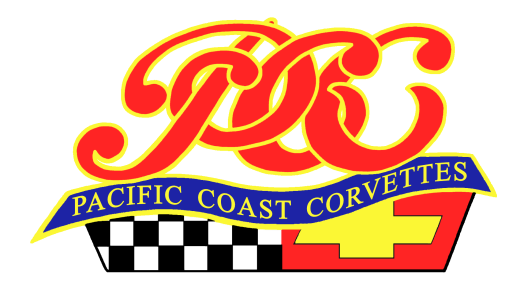 Scholarship – 2023-2024The Pacific Coast Corvettes (PCC) club scholarship in the amount of $3000 will be offered to an eligible candidate who is a graduating senior at a high school within the Capistrano Unified School District.  Because PCC wishes to encourage automobile enthusiast activities and the continued advanced development of automotive technology, this scholarship is supportive of, but not necessarily limited to, that end.  Applications forms are available on PCC’s website at www.pccvettes.org. or by email request to Scholarship@pccvettes.org. Completed applications may be mailed USPS to Pacific Coast Corvettes, 23785 El Toro Road, #251, Lake Forest, CA 96230-4762, or emailed to Scholarship@pccvettes.org. To be eligible to receive this scholarship grant, applicants must have been accepted by an accredited college or university, post-secondary school, or technical trade school and planning to enroll or be enrolled in at least 12 class hours per semester.  Preference will be given to applicants pursuing a S.T.E.A.M. major or be enrolled in an accredited technical trade school.  Other qualifications being equal, preference may be given to those applicants who are able to demonstrate a genuine interest in automobiles and automotive related activities.While academic performance and extracurricular activities will be considered, apparent financial need and work and/or volunteer experience will also be considered in the application review process. To be considered for the scholarship award, the applicant must meet the requirements described on this page and submit a completed application package (i.e., [1] the completed Scholarship Application form, [2] Application Questionnaire, and [3] an essay as described below.)  PCC will consider only those applications received or postmarked by March 31, 2024.  Selection of the intended scholarship recipient will be made by April 30th provided the applicant is able to provide a letter of acceptance from the college or university or post-secondary school.  Scholarship recipients who fail to provide proof of enrollment in an approved college, university, or trade school program, by May 15th may have their scholarship award selection rescinded and the scholarship award may be given to another qualified applicant.  The scholarship disbursement will be made in September subject to verification of enrolment.   Scholarship funds may, at the discretion of the Scholarship Committee, be remitted to the selected applicant or directly to the school.The PCC Scholarship Committee will consider all information provided by each of the scholarship applicants and determine, in its sole discretion, that applicant who best suited to meet the intent and purpose of PCC in offering this scholarship.  The PCC Scholarship Committee may, at its discretion, interview potential scholarship awardees prior to making its decision. The decision of the PCC Scholarship Committee is final.Pacific Coast Corvettes Scholarship Application FormApplication submitted must be postmarked or received by email on or before March 31, 2024.  This Application Form must be completed and submitted with your application packet.  All information will be treated confidentially and reviewed only by members of the PCC Scholarship Committee.  Name: _____________________________________________________________________________(First) 				(Middle initial)				 (Last)Home Address: ________________________________________________________________                                     (Permanent Mailing Address)_____________________________________________________________________________(City)					                      (State)					(Zip)Phone: _____________________ Email address:   ____________________________________High School Last attended: ______________________________________________________School Address: _______________________________________________________________			Street					City				State		ZIPHigh school graduation date (actual or expected): _________________________	By signing below I acknowledge that (1) the information provided by the applicant as part of their application for this scholarship application is true and correct, (2) that such information is subject to verification by the PCC Scholarship Committee, (3) that the Scholarship Committee may elect to interview any potential scholarship recipient, (4) I authorize PCC Scholarship Committee to research my eligibility for this scholarship, and (5) if the information provided is found to be false, I will forfeit any scholarship funds that may be awarded and/or may be liable to PCC for reimbursement of funds received based on false or misleading information.Applicant Signature: _________________________________  	Date: ____________________(Note:  By typing the student’s name on the signature line and submitting this form to PCC, the student agrees to the provisions in the paragraph above as if the student had entered a pen and ink signature.)Pacific Coast Corvettes Scholarship Application QuestionnairePlease answer the following questions completely.  Each question, followed by your answer, must be and submitted with your application packet. (Use additional pages if necessary.)What are your intended major and your educational goals?What are your personal goals, short term and long term (excluding your education plans)? What is your cumulative GPA and, if applicable, you SAT/ACT score?  (Applicant may be requested to assist in verifying their academic records.)  Include no more than three letters of recommendation from faculty members.Describe your significant accomplishments or achievements.Please describe any interest you may have in automobiles and automotive related activities, if any.Essay Requirement - In at least 300 words, please tell the scholarship committee about yourself (e.g., your background, your family, your interests, etc.)   Tell why you believe you should be the candidate to receive this scholarship award.  Explain your need, if any, for financial assistance.  Strongly suggest you include Letters of Recommendation from faculty members (no more than three).